Муниципальное бюджетное образовательное учреждениесредняя общеобразовательная школа 5города Белореченска Краснодарского краяСценарий мероприятия, посвящённого Дню Победыдля старшеклассниковМБОУ СОШ 5 г. Белореченска Краснодарского края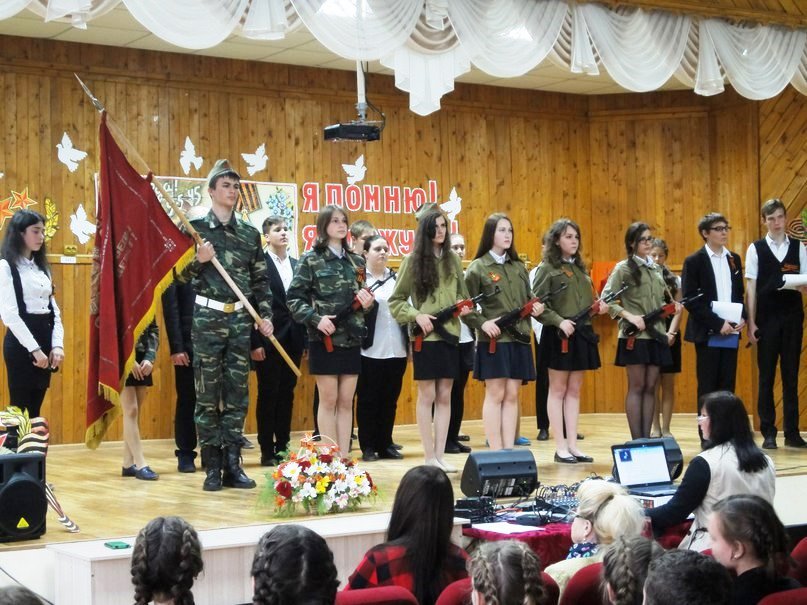 Учитель музыки МБОУ СОШ 5                                                                                                       Горбулина Т.Г.2016 годХод мероприятияВедущий 1 - Огренич Роман, ведущий 2 – Цингрош Дмитрий(учащиеся 9 «Г» класса)Ведущий 2.Который год, который годПобедная весна живет,Живет в цветах,Живет в сердцах!I. Вступительная часть (на слайде заставка)Ведущий 1. 22 июня и 9 мая - эти даты глубоко врезались в память людей, навечно вошли в историю нашей страны. Но разве можно забыть о тысячах героев, ценою жизни которых завоевано право на мир? Героические дела тех, кто грудью отстоял независимость нашей Родины, навсегда в сердцах всех поколений, сколько бы лет ни прошло с тех страшных событий. За мужество и героизм свыше 7 млн воинов награждены орденами и медалями, а за особо выдающиеся подвиги 11 600 человек удостоены звания Героя Советского Союза. Им всенародная память и благодарность.Ведущий 2.И тем, кто воевал, и тем, кто не знает, что такое война, обращен наш рассказ. Смотрите и слушайте - с вами говорит История.Памяти наших прадедов, дедов, отцов, памяти солдат и офицеров Красной Армии, павших на фронтах, памяти прошедших дорогами войны, среди которых были и бывшие учителя нашей школы – Усенко И.П. и Ларина Т.Т. посвящается. Ведущий 1.Война… Это бесстрашие защитников Бреста, это 900 дней блокадного Ленинграда, это клятва панфиловцев: «Ни шагу назад, за нами Москва!» Это добытая огнем и кровью победа под Сталинградом, это подвиг героев Курской дуги, это штурм Берлина, это память сердца всего народа.Ведущий 2.Сегодня будет день воспоминанийИ в сердце тесно от высоких слов. Сегодня будет день напоминаний О подвиге и доблести отцов.II. По страницам Великой Отечественной войныСтраница первая: НАЧАЛО ВОЙНЫВедущий 1. (на фоне музыки)Год за годом над землей вставала, поднималась Россия, забыв о былом И любовью мальчишек своих баловалаКак могла, согревала на сердце своем.Только вдруг сорок первый ударил огнемПодпоясал мальчишек солдатским ремнем…Авдеева К.Казалось, было холодно цветамИ от росы они слегка поблекли.Зарю, что шла по травам и кустам,Обшарили немецкие бинокли.Цветок, в росинках весь, к цветку приник,И пограничник протянул к ним руки.А немцы, кончив кофе пить, в тот мигВлезали в танки, закрывали люки.Такою все дышало тишиной,Что вся земля еще спала, казалось,Кто знал, что между миром и войнойВсего каких-то пять минут осталось!Автор: С. ЩипачевВедущий 2.Ранним солнечным утром в июне,В час, когда пробуждалась страна,Прозвучало впервые для юныхЭто страшное слово «Война»…Звучит голос Левитана + сирена + «Священная война» (1 куплет)ДО СВИДАНИЯ, МАЛЬЧИКИ  (инсценировка)7 А класс (победители школьного конкурса инсценированной песни), победители муниципального этапа краевого конкурса военно-патриотической и туристической песни «Алые паруса».Геллер А.Уходили мальчики – на плечах шинели, Уходили мальчики – храбро песни пели, Отступали мальчики пыльными степями, Умирали мальчики, где – не знали сами... Попадали мальчики в страшные бараки, Догоняли мальчиков лютые собаки. Убивали мальчиков за побег на месте, Не продали мальчики совести и чести... Не хотели мальчики поддаваться страху, Поднимались мальчики по свистку в атаку. В черный дым сражений, на броне покатой Уезжали мальчики – стиснув автоматы. Повидали мальчики – храбрые солдаты – Волгу – в сорок первом, Шпрее – в сорок пятом, Показали мальчики за четыре года, Кто такие мальчики нашего народа. (И. Карпов)Ведущий 1.Мы помним суровые даты-Они всему миру известны.В те дни умирали солдатыПод стенами древнего Бреста.БРЕСТВедущий 2. Отражая вероломное нападение гитлеровцев, гарнизон Брестской крепости в исключительно тяжелых условиях первых дней войны проявил беспримерную стойкость, массовый героизм и мужество. В течение месяца советские воины самоотверженно сражались с превосходящими силами противника. Они упорно дрались, когда немецкие танки входили в Минск, отвергли предложение о капитуляции, когда фронт отодвинулся к Березине. И даже когда немецко-фашистские войска были уже под Смоленском, оставшиеся в живых воины все еще продолжали свою героическую борьбу в крепости.Ведущий 1. Ha западной границе возле украинского села Парипсы пали смертью храбрых 136 пограничников. Полтора часа они сдерживали натиск шестнадцати гитлеровских танков. Один из героев, младший лейтенант Н.Д. Синокоп, написал на клочке бумаги: «Погибну за Родину, но живым врагу не сдамся». А вот краткая запись защитников Брестской крепости: «Нас было пятеро: Седов, Грутов, Боголюб, Михайлов, Селиванов. Мы приняли первый бой 22 июня 1941 г. в 3.15 утра. Умрем, но не уйдем!»Гордиенко Л.На грозную битву вставайте!Защитники русской земли!Прощайте, прощайте,Прощайте, прощайте!Пожары пылают вдали!В суровых боях защищайтеСтолицу родную свою!Прощайте, прощайте,Прощайте, прощайте!Желаем удачи в бою!Вы нас навестить приезжайте,Но только не знаем куда.Прощайте, прощайте,Прощайте, прощайте!Последняя гаснет звезда...И мы уезжаем далече,Не знаю, увидимся ль мы,Прощайте, прощайте,Прощайте, прощайте!До вечера после войны!Автор: В. Гусев «На грозную битву вставайте!»Страница вторая. Москва (демонстрируются слайды презентации)Суярков О.Кружилась в поле злая осень,Летела поздняя листва,Их было только двадцать восемь,А за спиной у них Москва.На них чудовища стальныеПолзли, сжимая полукруг...«Так защитим Москву, родные!» -Сказал гвардейцам политрук.Летят бутылки и гранаты,Последний бой всегда суров!«Бей за Москву, за нас, ребята!» -Последний раз кричит Клочков.Не пропустили вражьи танкиГерои Родины своей,В сырой земле лежат останки,Лежат тела богатырей.И славу им ветра разносят,И слышит Родина слова:«Их было только двадцать восемь,За их спиной была Москва!»Автор: А. СофроновВедущий 1 (читает отрывок из повести К. Воробьева «Убиты под Москвой»): «Когда меня спрашивают, что больше всего запомнилось из минувшей войны, я всегда отвечаю: "Битва за Москву". Война была проиграна Гитлером именно под Москвой! Здесь впервые за 6 месяцев наша армия нанесла крупнейшее поражение главной группировке гитлеровских войск». Это слова маршала Жукова.Ведущий 2 (продолжает) «…До танка оставалось несколько метров, - Алексей хорошо различал теперь крутой скос его стального лба, ручьями лившиеся отполированные траки гусениц... Он не забыл смочить бензином и поджечь паклю и швырнул бутылку... Алексей падал, на лету обхватывая голову руками, успев краем глаз схватить зубчатый столб голубого огня и смоляного дыма, взметнувшегося за куполом танка. Когда грохочущая тяжесть сплюснула его внутренности и стало нечем дышать, он подумал, что надо было лечь так, как они лежали вчера с курсантами в лесу на боку, подогнув к животу колени...»Ведущий 1Учебная рота кремлевских курсантов... Они навсегда остались в горящем селе... Им не пришлось носить ордена... Они убиты под Москвой.Ведущий 2.Москва! До последних патронов,До дольки последней свинцаМы в битвах! Твоя оборонаИдет через наши сердца!Автор: А. ПрокофьевСтраница третья. Ленинград (демонстрируются слайды презентации)Ведущий 1. 21 сентября в ставке Гитлера был разработан план блокады Ленинграда.«Сначала мы блокируем Ленинград и разрушаем его артиллерией и авиацией. Весной мы проникнем в город, вывезем все, что осталось живое вглубь России или возьмем в плен, а Ленинград сровняем с землей» - такими словами Гитлер воодушевлял своих солдат.Ведущий 2. К декабрю 1941 г. город оказался в ледяном плену. Улицы и дома занесло снегом, температура упала до -40°.В Ленинграде начался голод. Днем жизнь на улицах почти замирала, лишь редкие прохожие шли за водой к Неве или везли на санках умерших родственников.Шишкова А.Все это называется – блокада.И детский плач в разломанном гнезде...Детей не надо в городе, не надо,Ведь родина согреет их везде.Детей не надо в городе военном, Боец не должен сберегать паек, Нести домой. Не смеет неизменно Его преследовать ребячий голосок. И в свисте пуль, и в завыванье бомбы Нельзя нам слышать детских ножек бег. Бомбоубежищ катакомбы Не детям бы запоминать навек. Они вернутся в дом. Их страх не нужен. Мы защитим, мы сбережем их дом. Мать будет матерью. И муж вернется мужем. И дети будут здесь. Но не сейчас. Потом.Журавлёва В.Чёрное дуло блокадной ночи...Холодно, холодно, холодно очень...Вставлена вместо стекла картонка...Вместо соседнего дома – воронка...Поздно.А мамы всё нет отчего-то...Еле живая ушла на работу...Есть очень хочется... Страшно...Темно...Умер братишка мой... Утром...Давно...Ведущий 1.Из дневника ленинградской школьницы Тани Савичевой:«Женя умерла 25 декабря в 12.30 утра 1941 г.Бабушка умерла 25 января в 3 часа дня 1942 г.Лека умер 17 марта в 5 часов утра 1942 г.Дядя...Мама...Савичевы умерли все.Осталась одна Таня».Звучит ПЕСНЯ «ДЕТИ ВОЙНЫ» в исполнении учащейся 11 «Б» класса САМОХВАЛОВОЙ  ЖАННЫ (демонстрируется видео)Страница четвертая. Сталинград (демонстрируются слайды презентации)Ведущий 2.У Сталинграда вещей битвы жарПростерся в вечность заревом кровавым,И, чуя гибель, враг от нас бежал,Гонимый вспять оружьем нашим правым.Автор: А. ТвардовскийВедущий 1. Защитники Сталинграда сражались за каждую пядь земли, за каждый дом, за каждую улицу. Приказ «Выстоять любой ценой!» был выполнен ими до конца.Альбертян В.Храбрость и находчивость в сражении за Сталинград проявила летчица Екатерина Буданова. Это она, возвращаясь с боевого задания, обнаружила 12 вражеских бомбардировщиков и атаковала их. Растерявшись, воздушные пираты сбросили бомбовый груз, не дойдя до места назначения. Но, увидев, что имеют дело с одним самолетом, они перешли в контратаку. Несмотря на то, что боеприпасы и горючее были на исходе, Буданова продолжила бой. Ведущий бомбардировщик группы был сбит. Затем летчица сделала заход на очередную цель и стала сближаться с противником с намерением поразить его таранным ударом. У фашистов не выдержали нервы и они отступили. А советская летчица, раненная, но победившая, посадила свой изрешеченный пулями самолет на летное поле, где ее ожидали боевые друзья.Глущенко А.Там, где двести дней и ночейБушевала великая битва,Там, где кровью тысяч людейКаждый метр земли был пропитан.Там, где сила советских солдатСокрушала фашистскую силу, -Там давно уже пушки молчат,И поля от пожарищ остыли.Там сегодня над Волгой-рекой,На священной земле сталинградскойРвется к солнцу цветок полевойИз-под каски пробитой солдатской.Жизнь! Мы славим величье ее.Жить! - вот благо и счастье людское!За него, за счастье твое и моеСвои жизни отдали герои...Звучит ПЕСНЯ «ВЕРНИСЬ» в исполнении учащейся 11 «Б» класса ПЕТРОСЯН ИЗАБЕЛЛЫСтраница пятая. Женщина на войне.Ушакова А.До сих пор не совсем понимаю,Как же я, и худа, и мала,Сквозь пожары к победному МаюВ кирзачах стопудовых дошла.И откуда взялось столько силыДаже в самых слабейших из нас?..Что гадать!– Был и есть у РоссииВечной прочности вечный запас.Юлия ДрунинаИнсценировка (фрагмент повести Б. Васильева «А зори здесь тихие») учащиеся 9 Г классаЗвучит фонограмма к фильму01 ВСТУПЛЕНИЕ, открывается занавесКомелькова (обращаясь к ком. отделением Кирьяновой):Товарищ Кирьянова! А давайте бал устроим. Хорошо, после баньки-то!Кирьянова: Это с какой-такой радости?Комелькова: Ну, а если не с радости, то назло всем….А из Галки нашей я к балу   королеву сделаю.Кирьянова: А что, девчонки, давайте и вправду потанцуем!(кто-то бежит за патефоном, Комелькова и Четвертак  уходят за занавеску, на голове у Четвертак полотенце после бани)(Звучит вальс, девушки попарно пытаются танцевать. За занавеску к Комельковой и Четвертак заглядывает Осянина).Осянина: Девочки, ну скоро вы?Комелькова: Выключайте музыку, мы сейчас выходим…02 ВАЛЬС(Кто-то выключает патефон, из-за занавески выходит Галя Четвертак, завитая, накрашенная, с ней выходит Женя Комелькова, как бы демонстрируя свое искусство) МУЗЫКА ПАУЗА1-ая девушка:  Жеееенька, ты прямо колдунья……Такую красавицу сотворила….                               (Комелькова: загадочно улыбается)2-ая девушка: Жаль, что кавалеров нет.Кирьянова: А на что они нам? А ну, девчонки, заводи патефон, будем веселиться.(Музыка снова играет (02 ПРОДОЛЖАЕТСЯ ВАЛЬС из кинофильма), Галю Четвертак приглашает на танец высокая девушка, кланяется ей и они начинают танцевать. Все остальные девчата тоже танцуют вальс по кругу….Галя Четвертак танцует с мечтательным выражением на лице)Осянина: Девчата, смотрите, Галка-то наша о чем-то размечталась….Комелькова: О чем задумалась, Четвертачок?(все девушки смеются, продолжая танцевать, через некоторое время вальс заканчивается, девушки разбредаются по комнате, усаживаются на стулья.)Четвертак: Жень, а Жень, спой нам, пожалуйста! (подает ей гитару)Комелькова: Отчего же не спеть? Спою…. (берет гитару, садится и начинает петь, девушки задумчиво слушают, думая каждая о своем)«Жди меня»После окончания песни:Комелькова: Ну, что загрустили, подружки? Давайте еще станцуем.(звучит мелодия, все встают и танцуют на русский манер, как барыню или цыганочку)03 ЦЫГАНОЧКАОсянина и еще одна девушка не танцуют. Осянина сидит, грустно вздыхает и смотрит на танцующих. 3-я девушка смотрит от края сцены вглубь зала, оттуда идет старшина Васков)3-я девушка: (увидев Васкова, кричит танцующим)А вот и кавалер пожаловал, теперь держись!!!Четвертак: Девчонки, Васков, Васков идет!!!(Девушки предают друг другу: комендант Васьков идет. Васьков идет!!!)Кирьянова: (поправляя гимнастерку, перестает  танцевать, надевает пилотку):  Батюшки, испугалась….(девушки продолжают танцевать,Кирьянова им командует: Смиррррнооо!) (музыка смолкает, заходит Васков, Кирьянова отдает ему честь и рапортует)Кирьянова: Товарищ командир гарнизона, вверенное мне отделение отдыхает, четверо несут караульную службу, больных нет, благодарим за баню.  Докладывает старший сержант Кирьянова.Васков: (снимает пилотку, кладет ее на стол) Пляшите, пляшите, я тоже погляжу… (присаживается на табурет, поправляет усы, крякает, не знает, куда девать руки)(Девушки не танцуют, тихо переговариваются между собой, смеются, разглядывают Васкова)Комелькова: (тихо спрашивает Осянину):  Вернуться-то успеешь?Осянина: Боюсь, не успею …(Лиза Бричкина поправляет русский платок на плечах, кокетливо сморит на Васкова)2-ая девушка: (держит балалайку и говорит) Товарищ старшина, а можно спросить? А что вы больше всего уважаете?…Осянина: (перебивает 2-ую девушку, НЕ ДАВАЯ Васкову ответить) -Спать пора, девочки, завтра подъем в 6 часов.Встает Бричкина Лиза: Ну погоди, Рит, пусть Женя еще споет, а товарищ старшина тоже послушает… (поворачивается к Васкову, смущенно улыбаясь)Комелькова: Все, девочки, все. Концерт окончен.   Устав…Четвертак: (потягивается, забирает гитару и говорит)Правда, девчонки, так спать хочется.(уходит со сцены)(Все остальные девушки тоже собираются уходить, берут свои вещи, прощаются, приговаривая: Ну раз так, и нам пора…)Лиза смотрит на Васкова, тот встает с табурета, вздыхает.Васков:  Ну раз такое дело…(надевает фуражку, уходит со сцены, Бричкина провожает его влюбленным взглядом)Девушки расходятся, разговаривая друг с другом:    Спать-то совсем еще не хочется. Светло еще…Кирьянова: Все, девчата. Всем спать!(Лиза Бричкина опускает голову, молчит)Голос за занавесомНа следующее утро Рита Осянина, возвращаясь из города, где она навещала больную маму и маленького сына, натыкается на немецких десантников, пробирающихся в нашем тылу к стратегическому объекту - железнодорожному мосту, который они хотели взорвать.На пути у них встали 5 девушек из гарнизона во главе со старшим лейтенантом Федотом Евграфовичем Васковым.Выполняя задание  «остановить десантников, не дать им добраться до железнодорожного моста»   все пятеро девушек погибли, а Васков сумел взять в плен оставшихся в живых немецких десантников.(Звучит голос Васкова «Пятеро девчонок…)Музыка 04 ФИНАЛВсе:Что гибель нам?Мы даже смерти выше.
В могилах мы построились в   отряд,
И пусть не думают, что мёртвые не слышат,Когда о них потомки говорят.Б. МайоровСтраница шестая. Берлин. «Этот День Победы...»(демонстрируются слайды презентации)Щуровский Е.В тяжелый воз нуждою впряжены,Его везли мы в гору, не плошая.Четвертый год! Четвертый год войны!И вот земля - та самая, чужая...Вот крыша дома в виде корабля.Вот садика притихшие верхушки,Весенние смиренные поля.Но то она - немецкая земля,Чьи под Москвой месили землю пушки.И ветер дышит жаркою золой, -То час настал для исполненья гнева.И низко виснет над чужой землейРевущее грозою наше небо.Коробейко Г.Четвертый год! Четвертый год войныНам локти мажет желтой прусской глиной,И тысячи стволов наведеныУказками дороги до Берлина.И в этот грозный предреченный час,У этих сел, фольварков и предместий,О мести не расспрашивайте нас,Спросите так: «Верны ль мы нашей чести?»Ее завет и краток, и суров,И с нами здесь никто не будет в споре:Да, смерть - за смерть!Да, кровь - за кровь! За горе - горе!Автор: А. ТвардовскийIII. Заключительная часть Пурсанова К.Где трава от росы и от крови сырая,Где зрачки пулеметов свирепо глядят,В полный рост, над окопом переднего края,Поднялся победитель-солдат.Сердце билось о ребра прерывисто, часто.Тишина... Тишина... Не во сне – наяву.И сказал пехотинец: – Отмаялись! Баста! –И приметил подснежник во рву. И в душе, тосковавшей по свету и ласке, Ожил радости прежней певучий поток. И нагнулся солдат и к простреленной каске Осторожно приладил цветок. Снова ожили в памяти были живые – Подмосковье в снегах и в огне Сталинград. За четыре немыслимых года впервые, Как ребенок, заплакал солдат. Так стоял пехотинец, смеясь и рыдая, Сапогом попирая колючий плетень. За плечами пылала заря молодая, Предвещая солнечный день.(А. Сурков)Блок-монтаж (выходят сразу все читающие)Васильева А.Красоту, что дарит нам природа,Отстояли солдаты в огне,Майский день сорок пятого годаСтал последнею точкой в войне.Геллер А.За всё, что есть сейчас у нас,За каждый наш счастливый час,За то, что солнце светит нам,Спасибо доблестным солдатам –Нашим прадедам, дедам, отцам.Бирчин В.Весь под ногами шар земной. Живу. Дышу. Пою. Но в памяти всегда со мной Погибшие в бою. Пусть всех имен не назову, Нет кровнее родни. Не по тому ли я живу,Что умерли они?Супрунов С.Прошла война,Ушла за поворот.В чехлах стоятГвардейские знамена.И жизнь, и времяДвижутся вперед.Остались только двадцать миллионов.Остались в поле брани навсегда,Легли живой дорогою победы.Васильева А.За нас легли,Затем, чтоб никогдаНам этой муки в жизни не изведать.И память намПокоя не дает.И совесть нас с тобойЧастенько гложет.И 70 прошло, и 300 лет пройдет,Никто у нас войныЗабыть не сможет.МИНУТА МОЛЧАНИЯЕгикян А.А тех, кто жив, кто чудом уцелел,Сегодня мы как чудо изучаем.Но даже чуду, чуду есть предел,Все реже их на улицах встречаем.Сквозь штурм свинца,Сквозь ураган огня,Сквозь смерть прошли они,Не зная брода.Весь мир не может до сих пор понять,Как их хватило на четыре года.Асланова С.Глядят на нас,Глядят фронтовики.Глядят на нас исчезнувшие роты.Глядят на нас ушедшие полки,Глядят на нас с надеждой и заботой.И как мы тут,что у нас за жизнь?Куда идем семьею многоликой?Готовы ль также Родине служить?Достойны ли Истории Великой?Автор: М. НожкинЗвучит ПЕСНЯ «ТЫ ПОМНИ» в исполнении учащейся 9 «В» класса КУРИШКИНОЙ РАИСЫ (демонстрируются фото Бессмертного полка)Во время исполнения песни (2 куплет) все участники мероприятия выходят на сцену.Ведущий 1: Сегодня мы вспоминаем и тех, кто остался в списках на мемориальных досках и в памяти живых, кто воевал, видел смерть, кто подвигом своим приближал Победу. На территории нашей школы установлена мемориальная доска в честь ветерана, который сражался за наше будущее – Ивана Степановича Усенко. Этому человеку, как и многим другим, выпала нелегкая доля, но он с честью выполнил свой долг и был награжден многими орденами и медалями за защиту Отечества, среди которых медали «За оборону Кавказа», «За взятие Кенигсберга», «За отвагу», «За победу над фашистской Германией». Так высоко оценила Родина его заслуги.Мы горды тем, что в преддверии Дня Победы почетное право возложить цветы к мемориальной доске предоставляется учащимся нашего класса.С наступающим великим праздником – Днём Победы!Мероприятие подготовлено силами учащихся 9 «Г» класса, классный руководитель Горбулина Татьяна Геннадьевна.Ведущий 2.Для вас выступили: ученики 7 «А» класса – победители муниципального этапа краевого конкурса военно-патриотической и туристической песни «Алые паруса», классный руководитель Лаптева Маргаритта Анатольевна, учащаяся 9 «В» класса Куришкина Раиса – призёр муниципального этапа краевого конкурса «Звонкие голоса Кубани», Петросян Изабелла и Самохвалова Жанна – учащиеся 11 «Б» класса, призёры муниципального этапа краевого конкурса «Молодые дарования Кубани» и «Алые паруса», музыкальный руководитель Горбулина Татьяна Геннадьевна.Ведущий 1.Благодарим за внимание! Всего Вам доброго!Ведущий 2.До новых встреч!С ДНЁМ ПОБЕДЫ! (звучит песня «День Победы»)